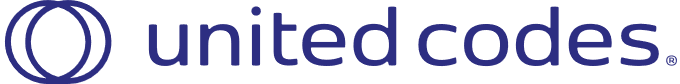 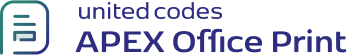 Demo to show the usage of Markdown Tag in DOCX.

{_markdowncontent_}
List of customer from selected table:{#cust_names}{_cust_name_bold_}{/cust_names}